Деятельность в жизни человека. Её виды формы и функцииДеятельность человека:—	носит сознательный  и общественный характер;—	связана с изготовлением, употреблением и хранением орудий труда;Деятельность имеет определённую структуру.Мотивы деятельности — это внутренние побудительные силы субъекта деятельности (потребности, социальные установки, убеждения, интересы, влечения, эмоции и идеалы).Цель — это то, чего субъект деятельности хочет достичь.Средства достижения цели — это сумма знаний, которой обладает субъект деятельности: орудия труда, физическая сила, жизненный опыт и трудовая квалификация.Действием называется процесс, направленный на достижение поставленной цели.•	целенаправленное действие — действие субъекта деятельности, которое отличается рационально поставленной целью и продуманными средствами;•	ценностно-рациональное действие — действие, при котором субъект деятельности поступает в соответствии со своими убеждениями о долге, доброте и зле;•	аффективное действие — действие, связанное с душевным волнением, при котором субъект деятельности стремится удовлетворить свою потребность в чём-либо;•	традиционное действие — действие, связанное со сложившейся привычкой.Результат является завершающим звеном в структуре деятельности, которое подтверждает достижение поставленной цели.Виды деятельностиПризнаки игры: происходит в условной, быстро изменяющейся, ситуации; в процессе игры  используются замещающие предметы; игра нацелена на удовлетворение интереса ее участников; способствует развитию личности, обогащает ее, вооружает необходимыми навыками.Игра связана с социальной сущностью человека.  В детстве  это форма жизни ребёнка. У взрослого игра заменяется искусством, спортом.Признаки общения:Субъект взаимодействует с субъектом, так как объект является активным субъектом.Способствует реализации совместных целей.Необходимо для социализации личности.Виды  общения:Непосредственное -  прямой контакт друг с другомОпосредованное - обмен информацией через различные средства информации: книги, телевизор, телефонПрямое  - личный контактКосвенное  - общение через посредникаВербальное – при помощи речи устной и письменнойНе вербальное – общение знаками, танцем, символами и т.д.Функции общения  Социализация  - Формирование и развитие межличностных отношений в качестве условия становления человека как личности.Познавательная  - Познание людьми друг друга.Психологическая  - Осуществление определенного воздействия на психическое состояние человекаОтождествления  или противопоставления - Выражение причастности человека к группе: «Я — свой» или «Я — чужой»Организационная  - Организация совместной деятельности людейОсобенности:Общение  — это элемент любой деятельности, а деятельность — необходимое условие общения, между ними можно  поставить знак равенства;Общение  — один из видов деятельности человека наряду с игрой, трудом и т. д.;Общение  и деятельность — это разные категории, две стороны социального бытия человека: трудовая деятельность может протекать и без общения, а общение может существовать без деятельности.Учебная деятельность включает в себя:ВосприятиеОсмыслениеСознательную творческую переработкуЯсное выражениеПрименение Учение  служит средством психологического развития человека. Труд имеет свойственные только ему черты:целесообразность;нацеленность на достижение запрограммированных результатов;наличие умений и знаний;практическая полезность;наличие результата;развитие человека;преобразование внешней среды обитания человека.Другие точки зрения:Труд  — это любая сознательная деятельность человека.  Там, где есть взаимодействие человека с окружающим миром можно говорить о труде;Труд  — один из видов деятельности, но далеко не единственный.Труд — это вид деятельности, которая направлена ни достижение практически полезного результата.Основные формы деятельности человека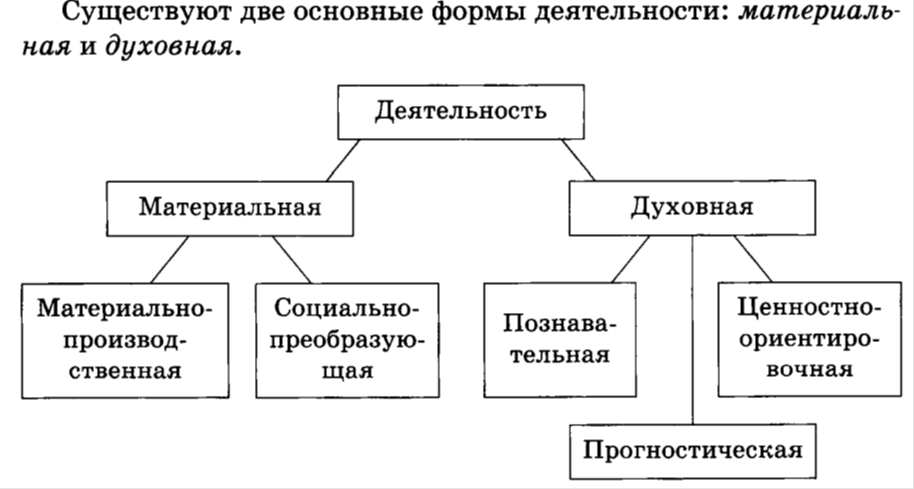 Материальная деятельность — это создание материальных ценностей и вещей, которые необходимы для удовлетворения человеческих потребностей. Она включает в себя материально-производственную деятельность, связанную с преобразованием природы, и социально-преобразующую деятельность, связанную с преобразованием общества.Духовная деятельность связана с изменением сознания людей, созданием научных, художественных, нравственных ценностей и идей. Она включает в себя познавательную, ценностно-ориентировочную и прогностическую деятельность.Познавательная деятельность отражает действительность в научной и художественной форме, а также в мифах, сказаниях, религиозных учениях,Ценностно-ориентировочная деятельность — это формирование мировоззрения человека и отношения его к окружающему миру.Прогностическая деятельность представляет собой предвидение и осознанное планирование изменений существующей действительности.Критерии  классификации деятельности.По объектам и результатам деятельности — создание материальных благ или культурных ценностей.По субъекту деятельности — индивидуальная и коллективная.По характеру самой деятельности — репродуктивная и творческая.По соответствию правовым нормам — законная и незаконная.По соответствию моральным нормам — моральная и аморальная.По соотношению с общественным прогрессом — прогрессивная и реакционная.По сферам общественной жизни — экономическая, социальная, политическая.По особенностям проявления человеческой активности — внутренняя и внешняя.Механизмы творческой деятельности:•	комбинирование уже имеющихся знаний;•	воображение — способность создавать новые чувственные или мыслительные образы в сознании;•	фантазия — плод воображения, яркость и необычность создаваемых представлений и образов;•	интуиция — знание, способы получения которого не осознаются.Характер деятельности:•	сознательный характер — сознательное выдвижение целей деятельности и предвидение её результата;•	продуктивный характер — стремление получить конкретный результат;•	преобразующий характер — изменение окружающего мира и самого человека;•	общественный характер — в процессе деятельности человек вступает с другими людьми в разнообразные отношения.